 НИКАНОРОВА ЕКАТЕРИНА МАКСИМОВНА (Фамилия Имя Отчество)ОСНОВНАЯ ИНФОРМАЦИЯ:ОБРАЗОВАНИЕ:Дата рождения:28.11.2002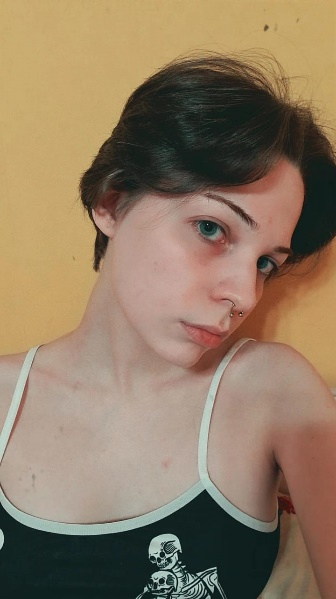 Семейное положение:Не замужемМесто жительства:     г. ХабаровскТелефон:89243079245E-mail:   stalinzhivv@gmail.comЦЕЛЬ:Соискание должности парикмахераПериод  обученияНазвание учебного  учрежденияСпециальность/профессия2018-2022Краевое государственное автономное профессиональное образовательное учреждение "Хабаровский технологический колледж" 43.02.13 Технология парикмахерского искусстваОпыт работы,Практика: Учебная практика в парикмахерской «Пчёлка» 2020-2022  Данные о курсовых и дипломных работах:МДК 01.01 курсовая работа на тему: «Проектирование молодежных стрижек с окрашиванием и с применением нескольких форм»МДК 03.03 курсовая работа на тему: «Создание коллекции причесок под девизом «Выпускной бал»»ВКР «Создание коллекции ретро причесок «Фильмы прошлых лет – 30-е годы»»Профессиональные навыки:Выполнение женских и мужских стрижек, окрашиваний, причесок, укладок, химической завивкиДополнительные навыки:Дополнительное образование – визажист, мастер-бровистЛичные качества:Ответственность, внимательность, исполнительность, чувство стиля, доброжелательностьНа размещение в банке данных резюме выпускников на сайте колледжа моей персональной информации и фото СОГЛАСЕН(-НА) 